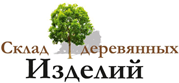                      ООО «Склад Деревянных Изделий»                       г. Киров, ул. Ленина, 183/а                   тел.: 8 (8332) 42-45-40, 8-922-982-45-60                   e-mail: sdi43@mail.ru                          сайт: www.sdi43.ruПрайс-лист на элементы лестниц из массива сосны от 08.04.2017 года, цена в рублях РФНаименование и размерЦена изделия сорт АсучокЦена изделия сорт 0/А(сращенная)Цена изделия сорт 0/А(сращенная)Цена изделия сорт 0/0 (цельнолам.)Цена изделия сорт О/А (цельнолам.)Балясина 45*45*900105-00 руб./шт.115-00 руб./шт.115-00 руб./шт.150-00 руб./шт.------Балясина 45*45*900 «Римская»125-00 руб./шт.135-00 руб./шт.135-00 руб./шт.210-00 руб./шт.------Балясина 50*50*900115-00 руб./шт125-00 руб./шт.125-00 руб./шт.170-00 руб./шт.------Балясина 50*50*900 «Римская»135-00 руб./шт.140-00 руб./шт.140-00 руб./шт.230-00 руб./шт.------Балясина 60*60*900140-00 руб./шт.160-00 руб./шт.160-00 руб./шт.260-00 руб./шт.------Балясина 60*60*900 «Римская»170-00 руб./шт.220-00 руб./шт.220-00 руб./шт.290-00 руб./шт.------Столб начальный 80*80*1150450-00 руб./шт.500-00 руб./шт.500-00 руб./шт.780-00 руб./шт.------Столб начальный 80*80*1150 «Римский»510-00 руб./шт.550-00 руб./шт.550-00 руб./шт.850-00 руб./шт.------Столб начальный 90*90*1150490-00 руб./шт.550-00 руб./шт.550-00 руб./шт.890-00 руб./шт.------Столб начальный 90*90*1150 «Римский»550-00 руб./шт.620-00 руб./шт.620-00 руб./шт.950-00 руб./шт.------Столб начальный 100*100*1150630-00 руб./шт.710-00 руб./шт.710-00 руб./шт.1 080 руб./штю.      ------Столб начальный 100*100*1150 «Римский»700-00 руб./шт790-00 руб./шт.790-00 руб./шт.1 150-00 руб./шт.       ------Столб опорный точеный 80*80*2500420-00 руб./пог.м.520-00 руб./пог.м.520-00 руб./пог.м.680-00 руб./пог.м.------Столб опорный точеный 90*90*2500470-00 руб./пог.м.580-00 руб./пог.м.580-00 руб./пог.м.790-00 руб./пог.м.------Столб опорный точеный 100*100*2500520-00 руб./пог.м.630-00 руб./пог.м.630-00 руб./пог.м.890-00 руб./пог.м.------Столб опорный (брус) 80*80260-00 руб./пог.м.350-00 руб./пог.м.350-00 руб./пог.м.450-00 руб./пог.м.------Столб опорный (брус) 90*90300-00 руб./пог.м.440-00 руб./пог.м.440-00 руб./пог.м.550-00 руб./пог.м.------Столб опорный (брус) 100*100370-00 руб./пог.м.530-00 руб./пог.м.530-00 руб./пог.м.560-00 руб./пог.м.------Технический брус 40*80150-00 руб./пог.м.230-00 руб./пог.м.230-00 руб./пог.м.330-00 руб./пог.м.------Брус 45*4560-00 руб./пог.м.80-00 руб./пог.м.80-00 руб./пог.м.145-00 руб./пог.м.------Мебельный щит 18 мм850-00 руб./м²1 100-00 руб./м²1 100-00 руб./м²1 360-00 руб./м²------Мебельный щит 40 мм1 350-00 руб./м²1 750-00 руб./м²1 750-00 руб./м²2 350-00 руб./м²1950-00Имитация тетивы 18*300850-00 руб./м²1 100-00 руб./м²1 100-00 руб./м²1 360-00 руб./м²------СОСНАСОСНАА(сучок)О/О(срощенная)О/О(срощенная)О/О(цельнолам)О/А(цельн)Ступень 40*300*10001 200-00 руб./м²1 550-00 руб./м²1 550-00 руб./м²2 210-00 руб./м²1800-00Тетива 50*300-5000600-00 руб./пог.м.750-00 руб./пог.м.750-00 руб./пог.м.1 000-00 руб./пог.м.------Тетива 55*330-5000750-00 руб./пог.м.900-00 руб./пог.м.900-00 руб./пог.м.1 200-00 руб/пог.м.------Подступённая доска 18*200*800-1500850-00 руб./м²1 100-00 руб./м²1 100-00 руб./м²1 360-00 руб./м²------Поручень 45*65-70210-00 руб./пог.м.230-00 руб./пог.м.230-00 руб./пог.м.350-00 руб./пог.м.------Поручень 55*80260-00 руб./пог.м.300-00 руб./пог.м.300-00 руб./пог.м.450-00 руб./пог.м.------Подбалясенник 40*90-100300-00 руб./пог.м.335-00 руб./пог.м.335-00 руб./пог.м.440-00 руб./пог.м.------Рейка в поручень 5*4550-00 руб./пог.м.60-00 руб./пог.м.60-00 руб./пог.м.80-00 руб./пог.м.------Поворот поручняот 1 800-00руб./шт.до 2 800-00 руб./шт.  до 2 800-00 руб./шт.  С установкойна порученОкончание поручня «Улитка»от 1 800-00 руб./шт.от 1 800-00 руб./шт.до 2 800-00 руб./шт.С установкойна порученОкончание столба (шар)------300-00 руб./шт.300-00 руб./шт.------------Окончание столба (квадрат)------250-00 руб./шт.250-00 руб./шт.------------Заглушка b-10------15-00 руб./шт.15-00 руб./шт.------       ------Заглушка b-25------20-00 руб./шт.20-00 руб./шт.------------Заглушка b-16------18-00 руб./шт.18-00 руб./шт.------------